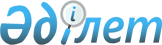 Об утверждении государственного образовательного заказа на дошкольное воспитание и обучение, размера родительской платы по Алакольскому району
					
			Утративший силу
			
			
		
					Постановление акимата Алакольского района Алматинской области от 1 июля 2019 года № 184. Зарегистрировано Департаментом юстиции Алматинской области 2 июля 2019 года № 5197. Утратило силу постановлением акимата Алакольского района Алматинской области от 16 апреля 2021 года № 99
      Сноска. Утратило силу постановлением акимата Алакольского района Алматинской области от 16.04.2021 № 99 (вводится в действие по истечении десяти календарных дней после его первого официального опубликования).
      В соответствии с подпунктом 8-1) пункта 4 статьи 6 Закона Республики Казахстан от 27 июля 2007 года "Об образовании", акимат Алакольского района ПОСТАНОВЛЯЕТ:
      1. Утвердить государственный образовательный заказ на дошкольное воспитание и обучение, размера родительской платы по Алакольскому району согласно приложению к настоящему постановлению.
      2. Признать утратившим силу постановление акимата Алакольского района "Об утверждении государственного образовательного заказа на дошкольное воспитание и обучение, размера родительской платы по Алакольскому району" от 20 ноября 2017 года № 325 (зарегистрирован в Реестре государственной регистрации нормативных правовых актов № 4409, опубликован 15 декабря 2018 года в Эталонном контрольном банке нормативных правовых актов Республики Казахстан).
      3. Государственному учреждению "Отдел образования Алакольского района" в установленном законодательством Республике Казахстан порядке обеспечить;
      1) государственную регистрацию настоящего постановления в Департаменте юстиции Алматинской области;
      2) размещение настоящего постановление на интернет-ресурсы акимата Алакольского района после его официального опубликования;
      4. Контроль за исполнением настоящего постановления возложить на заместителя акима района Абдинова Алмаса Сапаргалиевича.
      5. Настоящее постановление вступает в силу со дня государственной регистрации в органах юстиции и вводится в действие по истечении десяти календарных дней после дня его первого официального опубликования. Государственный образовательный заказ на дошкольное воспитание и обучение, размера родительской платы по Алакольскому району
      Примечание:
       1) размер ежемесячной оплаты, взимаемой с родителей или законных представителей за содержание ребенка в государственных дошкольных организациях, созданных в организационно-правовой форме коммунальных государственных казенных предприятий, составляет 100 процентов затрат на питание, независимо от возраста.
      2) в частных дошкольных организациях устанавливается учредителем дошкольной организаций, за исключением тех, в которых размещен государственный образовательный заказ.
					© 2012. РГП на ПХВ «Институт законодательства и правовой информации Республики Казахстан» Министерства юстиции Республики Казахстан
				
      Аким района

А. Жаканбаев
Приложение к постановлению акимата Алакольского района от "__" ____ 2019 года № ___ "Об утверждении государственного образовательного заказа на дошкольное воспитание и обучение, размера родительской платы по Алакольскому району"
№
Наименование организаций дошкольного воспитания и обучения
Количество воспитанников организаций дошкольного воспитания и обучения
Размер родительской 

платы в дошкольных

организациях образования

в месяц (тенге)
Размер родительской 

платы в дошкольных

организациях образования

в месяц (тенге)
№
Наименование организаций дошкольного воспитания и обучения
Количество воспитанников организаций дошкольного воспитания и обучения
до 3-х лет
от 3лет до 7 лет
1
Государственное коммунальное казенное предприятие детский сад "Бал Ерке" акимата Алакольского района
40
-
8000
2
Государственное коммунальное казенное предприятие детский сад "Ерке Нур" государственного учереждения "Аппарата акима Ушаральского городского округа Алакольского района"
100
-
8000
3
Государственное коммунальное казенное предприятие ясли сад "Нұрлытаң" государственного учреждения "Аппарата акима Достыкского сельского округа Алакольского района"
280
9000
10000
4
Государственное коммунальное казенное предприятие "Ясли-сад Әдемі-Ай" "Аппарата акима Кольбайского сельского округа Алакольского района"
100
6500
7000
5
Государственное коммунальное казенное предприятие детский сад "Әлем-Нұр" государственного учереждения" Аппарата акима Екпендинского сельского округа Алакольского района"
40
-
6600
6
Государственное коммунальное казенное предприятие ясли- сад "Таңжарық" государственного учереждения "Аппарата акима Акжарского сельского округа Алакольского района"
100
7500
8000
7
Государственное коммунальное казенное предприятие ясли-сад "Гүлім-Ай" государственного учреждения "Аппарата акима Токжайлауского сельского округа Алакольского района"
50
6500
7000
8
Государственное коммунальное казенное предприятие детский сад "Нұрай" государственного учреждения "Аппарата акима Бескольского сельского округа Алакольского района"
50
-
8000
9
Государственное коммунальное казенное предприятие ясли- сад №2 "Куаныш" государственного учереждения "Аппарата акима Кабанбайского сельского округа Алакольского района"
140
7000
7500
10
Государственное коммунальноее казенное предприятие "Ясли-сад №1 Арай" государственного учереждения "Аппарата акима Ушаральского городского округа Алакольского района"
140
7000
8000
11
Государственное коммунальное казенное предприятие ясли- сад "Василек" государственного учреждения "Аппарата акима Бескольского сельского округа Алакольского района"
50
7000
8000
12
Государственнон коммунальное казенное предприятие детский сад "Нұрлы-Шақ" акима Жыландинского сельского округа 
80
7000
7500
13
Учреждение "Детский сад "Куаныш"
25
-
13000
14
Товарищество с ограниченной ответственностью "ЖК көркем"
50
-
13000
15
Товарищество с ограниченной ответственностью "детский сад" Ак-Сагым"
50
-
13000
16
Товарищество с ограниченной ответственностью "Зерде балабақшасы"
25
-
13000
17
Товарищество с ограниченной ответственностью "Парасат бөбекжай балабақшасы"
100
13000
18
Товарищество с ограниченной ответственностью "Ақтілек бөбекжайы"
25
7000
19
Товарищество с ограниченной ответственностью "Азизжан"
75
13000
Полного пребывания 
Полного пребывания 
Полного пребывания 
Полного пребывания 
Полного пребывания 
20
Коммунальное государственное учреждение "Ынталинская средняя школа с дошкольным миницентром" государственного учреждения "Отдел образования Алакольского района"
20
-
6600
21
Коммунальное государственное учреждение "Средняя школа имени Сакена Сейфуллина с дошкольным миницентром" государственного учреждения "Отдел образования Алакольского района"
20
-
6600
22
Коммунальное государственное учреждение "Алакольская средняя школа с дошкольным миницентром" государственного учреждения "Отдел образования Алакольского района"
20
-
6600
23
Коммунальное государственное учреждение "Карабулакская средняя школа с дошкольным миницентром" государственного учреждения "Отдел образования Алакольского района"
20
-
6600
24
Коммунальное государственное учреждение "Кызылащинская средняя школа с дошкольным миницентром" государственного учреждения "Отдел образования Алакольского района"
40
-
6600
25
Коммунальное государственное учреждение "Средняя школа имени А.Алимжанова с дошкольным миницентром" государственного учреждения "Отдел образования Алакольского района"
20
-
6600
26
Коммунальное государственное учреждение "Лепсинская средняя школа с дошкольным миницентром" государственного учреждения "Отдел образования Алакольского района"
40
-
6600
27
Коммунальное государственное учреждение "Кызылкайынская средняя школа с дошкольным миницентром" государственного учреждения "Отдел образования Алакольского района"
40
-
6600
28
Коммунальное государственное учреждение "Ушаральская казахская гимназия с дошкольным миницентром государственного учреждения "Отдел образования Алакольского района"
40
-
6600
29
Коммунальное государственное учреждение "Средняя школа №2 города Ушарал с дошкольным миницентром" государственного учреждения "Отдел образования Алакольского района"
50
-
6600
30
Коммунальное государственное учреждение "Казахская средняя школа имени Абая с дошкольным миницентром" государственного учреждения "Отдел образования Алакольского района"
55
-
6600
31
Коммунальное государственное учреждение "средняя школа имени Кабанбай батыра с дошкольным миницентром "государственного учреждения "Отдел образования Алакольского района"
40
-
6600
32
Коммунальное государственное учреждение "Сахзаводская средняя школа с дошкольным миницентром" государственного учреждения "Отдел образования Алакольского района"
40
-
6600
33
Коммунальное государственное учреждение "Булактинская средняя школа с дошкольным миницентром государственного учреждения "Отдел образования Алакольского района"
45
-
6600
34
Коммунальное государственное учреждение "Актубекская средняя школа с дошкольным миницентром" государственного учреждения "Отдел образования Алакольского района"
40
-
6600
35
Коммунальное государственное учреждение "Кайнарская средняя школа с дошкольным миницентром" государственного учреждения "Отдел образования Алакольского района"
25
-
6600
36
Коммунальное государственное учреждение "Коктуминская казахская средняя школа с дошкольным миницентром" государственного учреждения "Отдел образования Алакольского района"
60
-
6600
37
Коммунальное государственное учреждение "Жанаминская казахская средняя школа с дошкольным миницентром" государственного учреждения "Отдел образования Алакольского района"
40
-
6600
38
Коммунальное государственное учреждение "Енбекшинская средняя школа с дошкольным миницентром" государственного учреждения "Отдел образования Алакольского района"
25
-
6600
39
Коммунальное государственное учреждение "Кабанбайская средняя школа №1 с дошкольным миницентром" государственного учреждения "Отдел образования Алакольского района"
25
-
6600
40
Коммунальное государственное учреждение "Средняя школа имени Омара Молдағожина с дошкольным миницентром" государственного учреждения "Отдел образования Алакольского района"
40
-
6600
41
Коммунальное государственное учреждение "Кабанбайская средняя школа №3 с дошкольным миницентром" государственного учреждения "Отдел образования Алакольского района"
40
-
6600
42
Коммунальное государственное учреждение "Средняя школа имени Безродных с дошкольным миницентром" государственного учреждения "Отдел образования Алакольского района"
20
-
6600
43
Коммунальное государственное учреждение "Теректинская средняя школа с дошкольным миницентром" государственного учреждения "Отдел образования Алакольского района"
20
-
6600
44
Коммунальное государственное учреждения "Конырская средняя школа с дошкольным миницентром" государственного учреждения "Отдел образования Алакольского района"
20
-
6600
45
Коммунальное государственное учреждение "Средняя школа №11 поселка Достык с дошкольным миницентром" государственного учреждения "Отдел образования Алакольского района"
40
-
11000
46
Коммунальное государственное учреждение "Достыкская средняя школа с дошкольным миницентром" государственного учреждения "Отдел образования Алакольского района"
40
-
11000
47
Коммунальное государственное учреждение "Средняя школа имени Мухаметбая Мынбайулы педагога города Ушарал с дошкольным миницентром" государственного учреждения "Отдел образования Алакольского района"
40
6600
Неполного пребывания
Неполного пребывания
Неполного пребывания
Неполного пребывания
Неполного пребывания
1
Коммунальное государственное учреждение "Талапкерская средняя школа с дошкольным миницентром" государственного учреждения "Отдел образования Алакольского района"
20
-
-
2
Коммунальное государственное учреждение "Архарлинская средняя школа дошкольным миницентром" государственного учреждения "Отдел образования Алакольского района"
20
-
-
3
Коммунальное государственное учреждение "Акжарская средняя школа с дошкольным миницентром" государственного учреждения "Отдел образования Алакольского района"
20
-
-
4
Коммунальное государственное учреждение "Средняя школа №14 станций Бесколь с дошкольным миницентром" государственного учреждения "отдел образования Алакольского района"
20
-
-
5
Коммунальное государственное учреждение "Енбекшинская средняя школа с дошкольным миницентром" государственного учреждения "Отдел образования Алакольского района"
20
-
-
6
Коммунальное государственное учреждение "Сапакская средняя школа с дошкольным миницентром" государственного учреждения "Отдел образования Алакольского района"
20
-
-
7
Коммунальное государственное учреждение "Карабулакская средняя школа с дошкольным миницентром" государственного учреждения "Отдел образования Алакольского района"
20
-
-
8
Коммунальное государственное учреждение "Теректинская средняя школа с дошкольным миницентром" государственного учреждения "Отдел образования Алакольского района"
20
-
-